14.09.2020«Ак жол»: Поручение Президента провести ревизию Налогового кодекса – затрагивает более чем актуальные вопросыПоручение Президента провести ревизию Налогового кодекса для упрощения налогов – затрагивает более чем актуальные вопросы. Об этом заявил Азат Перуашев комментируя Послание Президента в статье «Вектор перемен».В «Ак жоле» считают, что решения главы государства по поддержке бизнеса реально спасают МСБ, который на сегодня единственный представляет средний класс.«Уменьшение этого слоя (которое фактически уже произошло) критически усиливает социальный разрыв между богатыми и бедными. Принятым решением, президент сокращает угрозу социального раскола в обществе», - отмечает Азат Перуашев по поводу поручения главы государства о введении дифференцированных налогов.Перуашев напомнил, что демпартия «Ак жол» с первых дней в парламенте вносит предложения о внедрении данного механизма в отечественной практике, были направлены более двадцати запросов правительству и предложений в законы. Дифференцированные ставки НДС широко применяются странами ОЭСР и Евросоюза для поддержки приоритетных секторов, прежде всего – социальной продукции: продуктов питания, одежды, детских товаров, жилищного строительства, услуг населению. Это важный инструмент экономической политики, позволяющий налогам играть стимулирующую роль.Но госорганы упорно блокировали такие предложения, ссылаясь на трудности для налоговых служб. Тем не менее, в апреле, в рамках ЧП, К.Токаев принял волевое решение о введении пониженной ставки НДС на ряд социально-значимых товаров.«Снизив своим решением ставки НДС на ряд социальных товаров с 12 до 8%, К.Токаев совершил небольшую, но важную революцию в налоговой политике. Да, она выходит за рамки действующего налогового кодекса и оказалась возможной лишь благодаря режиму чрезвычайного положения. Но тем более важно закрепить этот подход в законе, что мы и попытались сделать уже 15 апреля 2020 г. в очередномзапросе правительству. Однако ответ остался прежним: «Применение пониженной ставки НДС приведет к усложнению налогового учета... Предлагается использовать менее обременительные механизмы».«То, что налоги должны быть удобными для бизнеса, а не для чиновников - хорошо понимают в Европе, но никак не получается доказать у нас – констатирует лидер демпартии «Ак жол» и подчеркивает, что поручение Послания «подумать о введении дифференцированных ставок» подталкивает консервативный госаппарат искать решение проблемы».В целом, по мнению «акжоловцев», Послание содержит массу правильных оценок ситуации, которые разделит любой здравомыслящий человек; большой перечень нужных поручений. Например, поручение провести ревизию Налогового кодекса для упрощения налогов – затрагивает более чем актуальные вопросы. Но, как отмечает автор статьи, будучи поручены тому же госаппарату, будущее этих инициатив выглядит довольно туманно.«По тому же налоговому кодексу была информация, что госорганы готовят тотальное увеличение ставок НДС и КПН. Как это согласуется с требованием президента дифференцировать, упростить и облегчить нагрузку на бизнес, просто чтобы дать ему выжить? А никак.Поэтому я испытываю определённые надежды к тем решениям, где глава государства берёт инициативу в свои руки, но поручения, проработка которых поручается ведомствам, в условиях доминирования бюрократии вызывают сомнения», - подчеркнул Перуашев.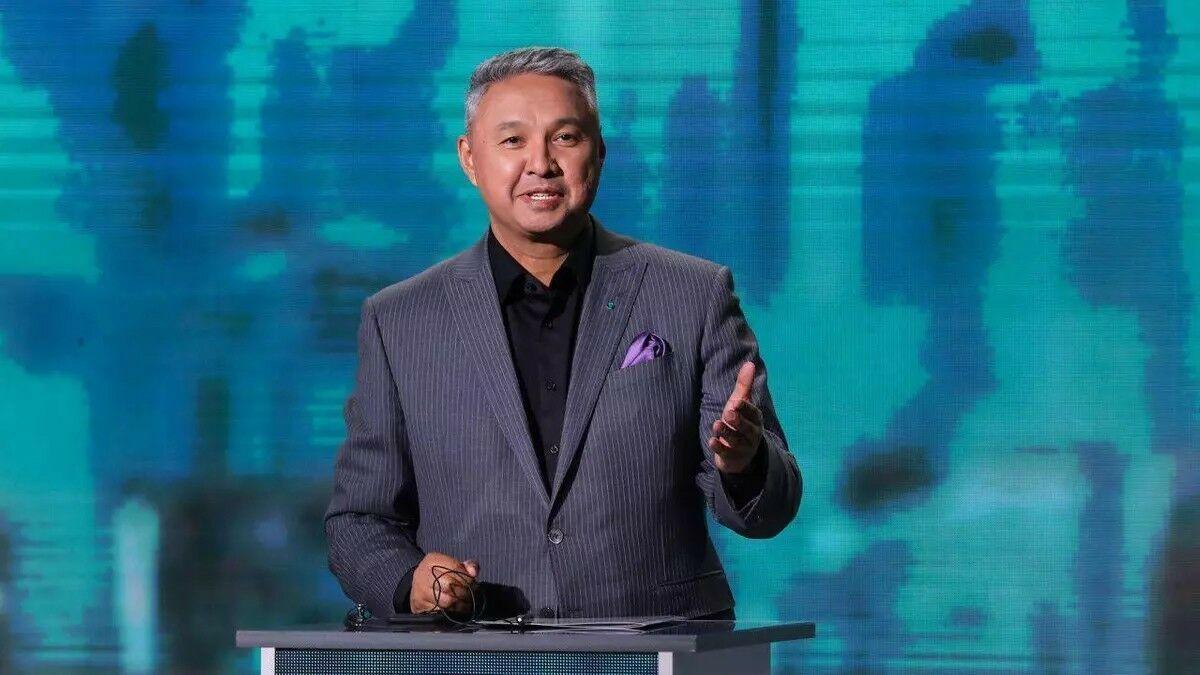 